Appendix C							 
Anglian Learning Complaint Review Request Form 
Stage 4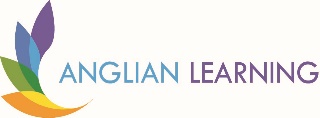 Section A – Your Details Section A – Your Details Title: Mr / Mrs / Ms / Other Surname Forename Home Telephone Number Mobile Telephone Number Email Address Address and Postcode How would you prefer for us to contact you? Section B Please give reasons why you consider the response to your complaint from the Headteacher / Chair of Governors / CEO (for Trust Complaints) at Stage 3 should be reviewed.Section B Please give reasons why you consider the response to your complaint from the Headteacher / Chair of Governors / CEO (for Trust Complaints) at Stage 3 should be reviewed.Date: Date: What would constitute a satisfactory resolution of your complaint? What would constitute a satisfactory resolution of your complaint? 